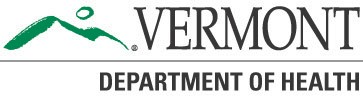 Facility:    Date Reported to VDH:  Noro-like Illness Line ListInitialsAgeSexGroup (e.g., grade, ward, staff)Date of Symptom OnsetIllness End DateDuration of illnessSought Medical CareHospitalizedSpecimen collectedTest ResultDiarrheaBloody StoolVomitingNauseaAbdominal CrampsFeverChillsHeadacheMyalgiaOther